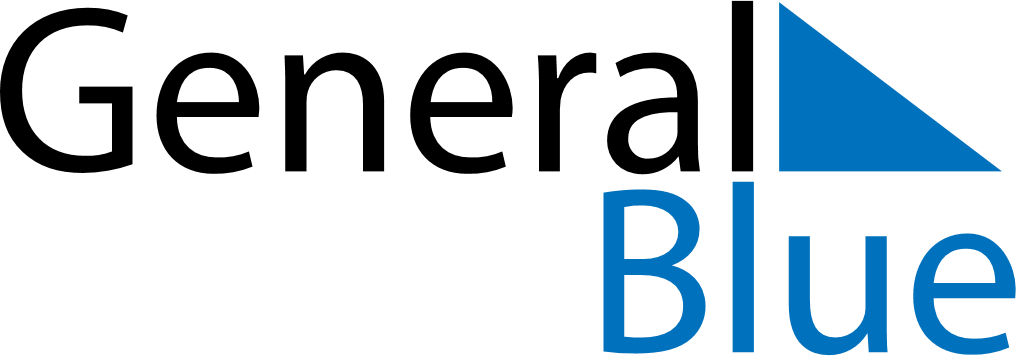 Turkey 2028 HolidaysTurkey 2028 HolidaysDATENAME OF HOLIDAYJanuary 1, 2028SaturdayNew Year’s DayFebruary 26, 2028SaturdayEnd of Ramadan (Eid al-Fitr)April 23, 2028SundayNational Sovereignty and Children’s DayMay 1, 2028MondayLabour and Solidarity DayMay 5, 2028FridayFeast of the Sacrifice (Eid al-Adha)May 19, 2028FridayCommemoration of Atatürk, Youth and Sports DayJuly 15, 2028SaturdayDemocracy and National Unity DayAugust 30, 2028WednesdayVictory DayOctober 29, 2028SundayRepublic Day